                                       				 Świdnica, dn. …………………… 20…………. r.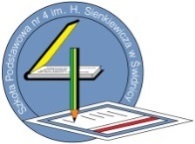                  KARTA  REKRUTACYJNA*   Pouczenie: Dane osobowe zawarte w niniejszej karcie i załącznikach będą wykorzystane wyłącznie dla potrzeb rekrutacji prowadzonej na podstawie ustawy Prawo Oświatowe (Dz. U .z 2018. poz. 996)*   Jestem  świadomy/a odpowiedzialności karnej za złożenie fałszywego oświadczenia.
                                                                                                                ............................................................................................................                                                                    			  (czytelny podpis rodzica/opiekuna prawnego)Załącznik nr 1Oświadczenie o uczęszczaniu rodzeństwakandydata do danej szkoły podstawowejOświadczam, że moje dziecko ………………………………………………………………………………………………………………..					           (imię i nazwisko dziecka)kandydat do klasy pierwszej ………………………………………………………………………………………...………………………..					       (nazwa szkoły podstawowej)posiada rodzeństwo …………………………………….………………………………………………………………………………………				     	                         ( imię nazwisko rodzeństwa)które uczęszcza do ww. szkoły podstawowej.Jestem świadoma/y odpowiedzialności karnej za złożenie fałszywego oświadczenia.Świdnica, dnia ……………………………….		            		…………………………………………………………………								         (czytelny podpis rodzica/opiekuna prawnego)										            Załącznik nr 2Oświadczenie rodzica / opiekuna prawnego o zatrudnieniu / prowadzeniu działalności gospodarczej w obwodzie szkoły podstawowejOświadczam, że zamieszkuję w  …………………………………………………..……………………………..………………………………………..			                                                                            (adres zamieszkania )jestem zatrudniona/y w* ……………………………………………………………………………………………………………			      			            (nazwa i adres miejsca zatrudnienia)……………………………………………………………………………………………………………………………………………………………………………………prowadzę działalność gospodarczą*: ………………………………………………………………………………………….				                                        ( adres głównego  miejsca wykonywania działalności)……………………………………………………………………………………………………………………………………………………………………………………Jestem świadoma/y odpowiedzialności karnej za złożenie fałszywego oświadczenia.Świdnica, dnia ……………………………….		       		   ………..………………….……………………………………						              		         (czytelny podpis rodzica/opiekuna prawnego)niepotrzebne skreślić							       Załącznik nr 3Oświadczenie rodzica / opiekuna prawnego zamieszkaniui wspieraniu w opiece przez krewnychOświadczam, że moi krewni ………………………………….………………………………………………………………………………..					                 (imię i nazwisko, stopień pokrewieństwa)zamieszkują …………...…………………..………………………………………………………………………………………………………….					     	 (adres zamieszkania krewnych)w obwodzie Szkoły Podstawowej nr 4 i wspierają mnie w opiece nad dzieckiem – kandydatem…………………………………………………………………………………………………………………………….………………………………..					(imię i nazwisko dziecka)Jestem świadoma/y odpowiedzialności karnej za złożenie fałszywego oświadczenia.Świdnica, dnia ……………………………….		          		……………………..……………………………………………								         (czytelny podpis rodzica/opiekuna prawnego)										              Załącznik nr 4									Świdnica, dn. ……………..……… 20…. r.……………………………………………………………………………….       (imię i nazwisko rodzica/ opiekuna prawnego)			   OŚWIADCZENIE	Świadom/a odpowiedzialności karnej za złożenie fałszywego oświadczenia, oświadczam,                            że (wypełnić właściwy tekst - punkty):Mój syn/córka ……………………………………………………….………………………….. wychowuje się w rodzinie                                                                         (imię i nazwisko)wielodzietnej, w której wychowuje się wraz z nim/nią (troje, czworo, …………………….) dzieci.Mojego syna/córkę ………………………………………………………………………….. wychowuję samotnie jako                                                                                                                                                                                             (imię i nazwisko)panna, kawaler,   *  wdowa, wdowiec,  *  ( akt zgonu ) osoba pozostająca w separacji orzeczonej prawomocnym wyrokiem sądu, osoba rozwiedziona *     (  wyrok sądu )oraz oświadczam, że  nie wychowuję żadnego dziecka wspólnie z jego rodzicem.  *  Niepotrzebne skreślić.………………………………………………………………………………………..(czytelny podpis osoby składającej oświadczenie)Dane osobowe Dane osobowe Dane osobowe Dane osobowe Dane osobowe 1. Imię i Nazwisko dziecka - kandydata2.Imię/Imiona i Nazwiska rodziców kandydataMatki2.Imię/Imiona i Nazwiska rodziców kandydataOjcaInformacja o spełnianiu kryteriów określonych w ustawie o systemie oświaty i załącznikachInformacja o spełnianiu kryteriów określonych w ustawie o systemie oświaty i załącznikachInformacja o spełnianiu kryteriów określonych w ustawie o systemie oświaty i załącznikachInformacja o spełnianiu kryteriów określonych w ustawie o systemie oświaty i załącznikachInformacja o spełnianiu kryteriów określonych w ustawie o systemie oświaty i załącznikachL.p.Kryterium( 1pkt  za każde)Dokument potwierdzający spełnienie kryteriumDokument potwierdzający spełnienie kryteriumZgłoszenie kryteriumdo oceny: wpisać             TAK/NIE1.Wielodzietność rodziny /samotne wychowywanieOświadczenie o wielodzietności rodziny / samotnym wychowywaniu* dołączyć: oświadczenie rodzica – załącznik nr 4.Oświadczenie o wielodzietności rodziny / samotnym wychowywaniu* dołączyć: oświadczenie rodzica – załącznik nr 4.2.Niepełnosprawność kandydataOrzeczenie o potrzebie kształcenia specjalnego wydane ze względu na niepełnosprawność lub orzeczenie niepełnosprawności  * dołączyć: kopia lub odpis dokumentuOrzeczenie o potrzebie kształcenia specjalnego wydane ze względu na niepełnosprawność lub orzeczenie niepełnosprawności  * dołączyć: kopia lub odpis dokumentu3. Niepełnosprawność jednego z rodziców kandydataOrzeczenie o niepełnosprawności lub o stopniu niepełnosprawności  lub orzeczenie równoważne * dołączyć:  kopia lub odpis dokumentuOrzeczenie o niepełnosprawności lub o stopniu niepełnosprawności  lub orzeczenie równoważne * dołączyć:  kopia lub odpis dokumentu4.Niepełnosprawność obojga rodziców kandydataOrzeczenia o niepełnosprawności lub o stopniu niepełnosprawności  lub orzeczenie równoważne * dołączyć:   kopia lub odpis dokumentuOrzeczenia o niepełnosprawności lub o stopniu niepełnosprawności  lub orzeczenie równoważne * dołączyć:   kopia lub odpis dokumentu5.Niepełnosprawność rodzeństwa kandydataOrzeczenie o niepełnosprawności lub o stopniu niepełnosprawności  lub orzeczenie równoważne *  dołączyć:  kopia lub odpis dokumentuOrzeczenie o niepełnosprawności lub o stopniu niepełnosprawności  lub orzeczenie równoważne *  dołączyć:  kopia lub odpis dokumentu6.Objęcie kandydata pieczą zastępcząDokument potwierdzający objęcie dziecka pieczą zastępczą * dołączyć: kopia lub odpis dokumentuDokument potwierdzający objęcie dziecka pieczą zastępczą * dołączyć: kopia lub odpis dokumentuInformacje o spełnieniu kryteriów dodatkowychInformacje o spełnieniu kryteriów dodatkowychInformacje o spełnieniu kryteriów dodatkowychInformacje o spełnieniu kryteriów dodatkowychInformacje o spełnieniu kryteriów dodatkowych1.Rodzeństwo kandydata uczęszcza do tej samej szkoły  – 10  pkt.,* dołączyć: oświadczenie rodzica – załącznik nr 1.Rodzeństwo kandydata uczęszcza do tej samej szkoły  – 10  pkt.,* dołączyć: oświadczenie rodzica – załącznik nr 1.Rodzeństwo kandydata uczęszcza do tej samej szkoły  – 10  pkt.,* dołączyć: oświadczenie rodzica – załącznik nr 1.2.Co najmniej jeden z rodziców (opiekunów prawnych) lub rodzic (opiekun prawny) samotnie wychowujący kandydata pracuje (prowadzi działalność gospodarczą)                w obwodzie tej szkoły – 7 pkt.,* dołączyć: oświadczenie rodzica – załącznik nr 2.Co najmniej jeden z rodziców (opiekunów prawnych) lub rodzic (opiekun prawny) samotnie wychowujący kandydata pracuje (prowadzi działalność gospodarczą)                w obwodzie tej szkoły – 7 pkt.,* dołączyć: oświadczenie rodzica – załącznik nr 2.Co najmniej jeden z rodziców (opiekunów prawnych) lub rodzic (opiekun prawny) samotnie wychowujący kandydata pracuje (prowadzi działalność gospodarczą)                w obwodzie tej szkoły – 7 pkt.,* dołączyć: oświadczenie rodzica – załącznik nr 2.3.Na terenie obwodu szkoły zamieszkują krewni dziecka deklarujący wspieranie rodziców (opiekunów prawnych) lub rodzica (opiekuna prawnego) samotnie wychowującego w zapewnieniu opieki nad kandydatem – 4 pkt.,* dołączyć: oświadczenie rodzica – załącznik nr 3.Na terenie obwodu szkoły zamieszkują krewni dziecka deklarujący wspieranie rodziców (opiekunów prawnych) lub rodzica (opiekuna prawnego) samotnie wychowującego w zapewnieniu opieki nad kandydatem – 4 pkt.,* dołączyć: oświadczenie rodzica – załącznik nr 3.Na terenie obwodu szkoły zamieszkują krewni dziecka deklarujący wspieranie rodziców (opiekunów prawnych) lub rodzica (opiekuna prawnego) samotnie wychowującego w zapewnieniu opieki nad kandydatem – 4 pkt.,* dołączyć: oświadczenie rodzica – załącznik nr 3.